          Name: ______________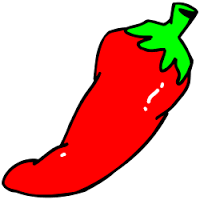 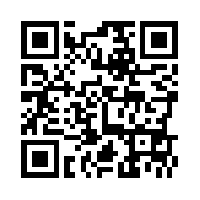 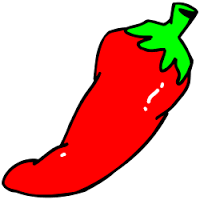 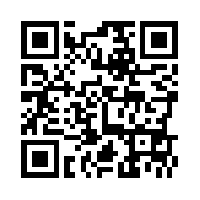 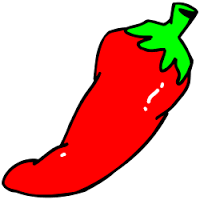 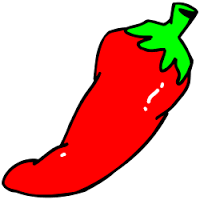 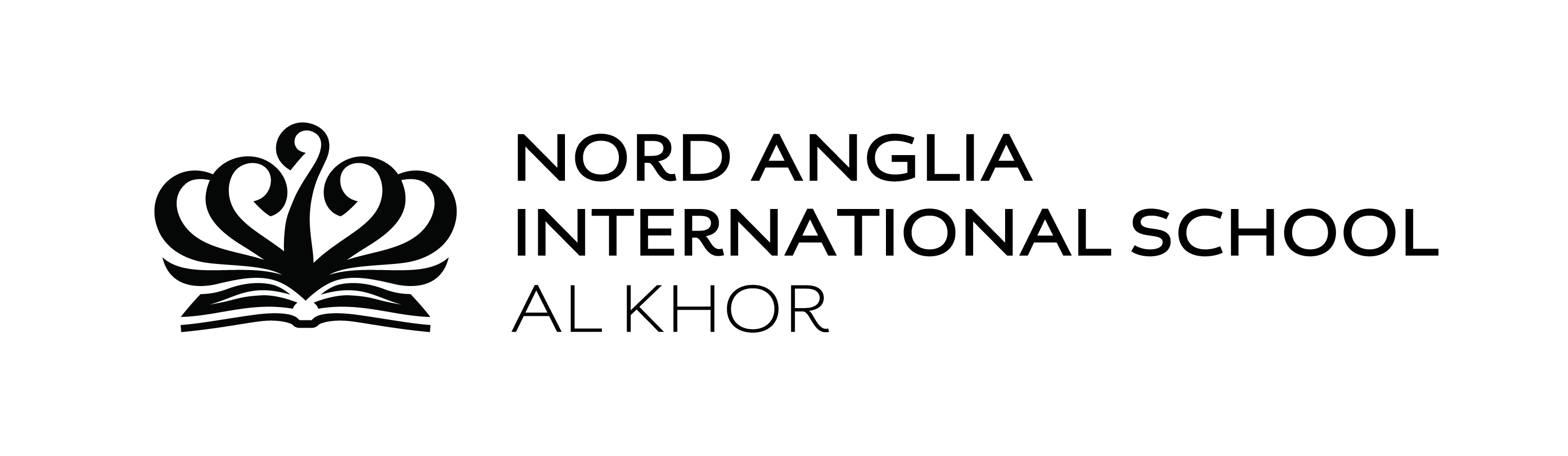 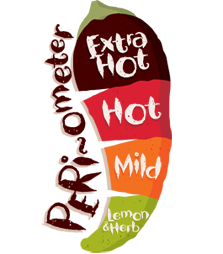 